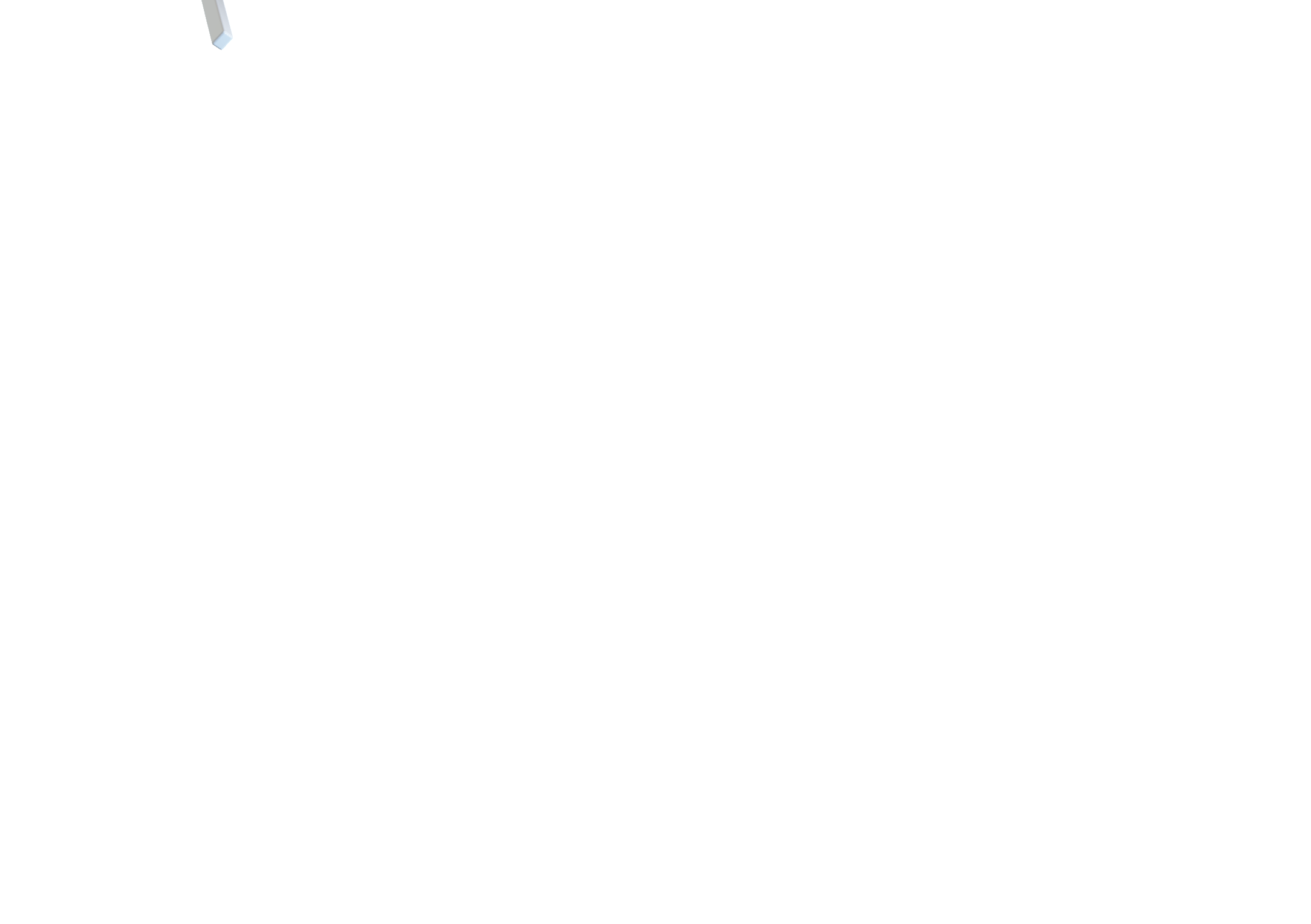 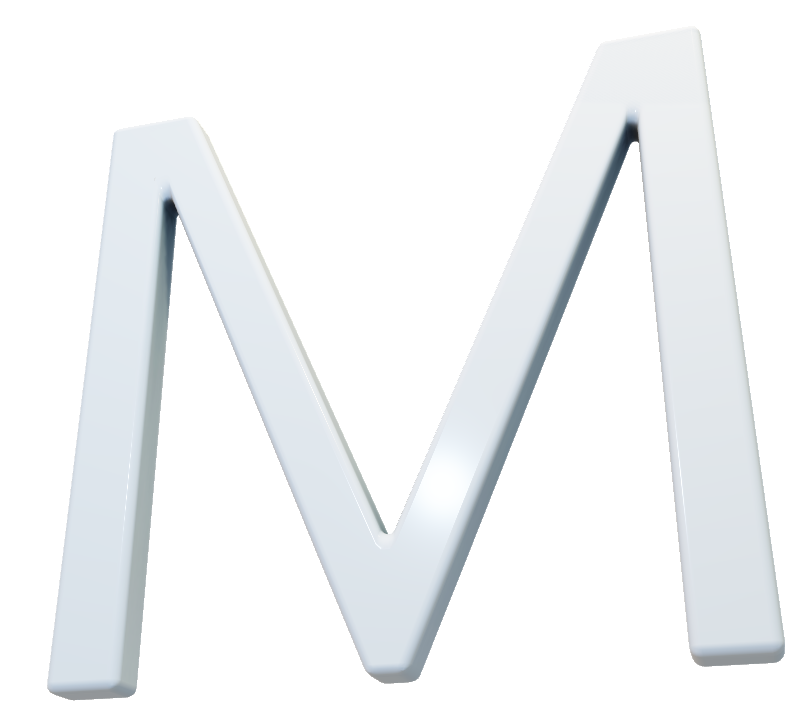 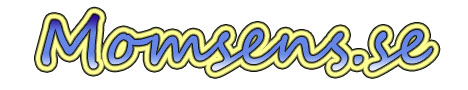 SÄLJARE:Förnamn EfternamnMomsens.seSäljgatan 20123 45, SÄLJSTADENepost@epost.se                                                                                                                                                                                       08-22 33 44                                                                                                                                                                                   KUND:Kalle KarlssonKundföretaget ABKundgatan 10123 45, Kundstadenepost@epost.se08-12 345 678#BeskrivningPrisAntal/hTotalt1Programmering4001040002Översättning30039003Design och koncept500210004Förbrukningsmatriel12911295Frakt---6Övrigt---Summa:Summa:Summa:Summa:6029Moms 25 %:Moms 25 %:Moms 25 %:Moms 25 %:1507,25Rabatt:Rabatt:Rabatt:Rabatt:0ATT BETALA:ATT BETALA:ATT BETALA:ATT BETALA:7536,25